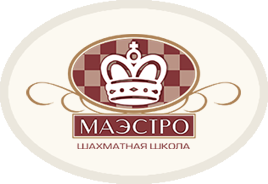 РЕГЛАМЕНТквалификационных турниров на IV, III и II разряд26 октября – 3 ноября 2019 годаМесто проведения: Астана, ул.Сыганак, 14/1, ЖК “Европа Палас Главный судья: Скурыгин Антон, международный арбитр, международный организаторОфициальный сайт турнира: www.maestrochess.kzПроводимые турниры:Турнирный взнос:Контроль времени:Критерии для определения мест и распределения призов:а) по наибольшему числу очков, набранных во всех партияхb) личная встреча (результаты микроматча)c) усеченный коэффициент Бухгольца (бех 1 худшего результата)d) количество побед Общая информация:Расписание туров может быть скорректировано организационным комитетом турнира.Прием заявок заканчивается за 15 минут до начала тура. Участники, занявшие места с 1 по 3, награждаются дипломами и медалями. Участники, выполнившие норматив, награждаются сертификатами. Контакты организаторов:Скурыгина Евгения Игоревна, директор турнира, телефон +7 7056653132 (WhatsApp)ДОБРО ПОЖАЛОВАТЬ В “МАЭСТРО”!IV разрядIII разрядII разряд1-4 тур 26 октября 15.001-3 тур26 октября 15.001-2 тур26 октября 15.005-8 тур 27 октября 15.004-6 тур 27 октября 15.003-4 тур 27 октября 15.007-9 тур 2 ноября 15.005-7 тур 2 ноября 15.008-9 тур 3 ноября 15.00IV разрядIII разрядII разряд5000 тенге6000 тенге6000 тенгеIV разрядIII разрядII разрядБез часов30 минут40 минут